HmongGeorgia Department of EducationESOL Unit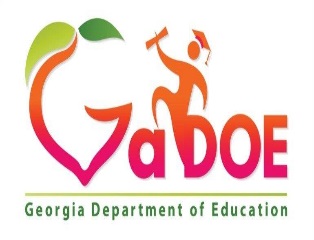 Yuav Tsum Tau Ntsuam Xyuas Hom Lus Hais Hauv TsevNyob Zoo Txog Niam Txiv los yog Tus Neeg Saib Xyuas:Txhawm rau muab cov kev kawm uas zoo tshaj plaws rau koj tus menyuam, peb yuav tau txiav txim siab txog qhov nws hais lus thiab nkag siab lus Askiv zoo npaum cas. Qhov kev ntsuam xyuas no pab cov neeg ua haujlwm hauv lub tsev kawm xaiv seb koj tus menyuam puas yuav yog tus raug xaiv rau cov kev pab qhia ntawv Askiv ntxiv. Qhov raug xaiv ua tus muaj cai zaum kawg rau kev pab qhia lus yog ua raws li cov txiaj ntsig los ntawm kev ntsuas qhov paub lus Askiv.Ua TsaugTus Menyuam Kawm Ntawv Lub Npe (xav tau cov naub ntawv):__________________________________________________________________Keeb Kwm Kev Paub Lus (xav tau cov lus nug): Hom lus twg uas koj tus menyuam nkag siab thiab hais tau zoo tshaj plaws? _____________________________________________________________Hom lus twg uas koj tus menyuam nquag hais tshaj plaws thaum nyob hauv tsev?_____________________________________________________________Hom lus twg uas cov neeg loj hauv koj lub tsev nquag siv tshaj plaws thaum tham nrog koj tus menyuam?_____________________________________________________________Hom Lus rau Kev Sib Txuas Lus Hauv Tsev Kawm (cov lus nug kom qhia):Koj xav kom tau txais txhua cov ntaub ntawv hauv lub tsev kawm ua hom lus twg?_____________________________________________________________ ____________________________________			_______________OtherKos Npe ntawm Niam Txiv/Tus Saib Xyuas			Hnub Tim